Visitando: Laguna de Bacalar, Cenote Azul y Playa de MahahualDuración: 4 días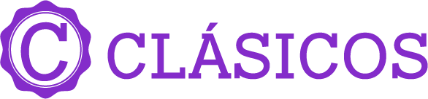 Llegadas: Diario DÍA 01.		CHETUMAL O BACALAR A su llegada a Chetumal traslado del aeropuerto a su hotel, de acuerdo con su elección. Resto del día libre. Alojamiento. DÍA 02.		CHETUMAL O BACALAR – CENOTE AZUL, LAGUNA DE BACALAR (MAR, JUE, SAB Y DOM)Desayuno. A las 09:00 hrs. cita en el lobby de su hotel. Este día disfruta de las aguas cristalinas del imponente Cenote Azul que con sus 400 metros de diámetro es el cenote abierto más grande que se conoce. Posteriormente nos dirigimos al muelle para embarcar una cómoda lancha, donde navegaremos por la Laguna de Bacalar, en el recorrido verás increíbles paisajes con sus distintos tonos de azul que la hacen única, pasarás sobre tres cenotes que se encuentran dentro de la laguna hasta llegar al canal de los piratas donde tendrás tiempo para nadar y tomar las mejores fotos. Tiempo libre para comer en un restaurante frente a la laguna (comida no incluida) para seguir maravillándote de este hermoso paisaje. Finalizamos con una visita guiada al Fuerte de Bacalar, edificio colonial que sirvió como defensa contra los piratas y los mayas rebeldes y ahora alberga un interesante museo. Alojamiento.DÍA 03.		CHETUMAL O BACALAR – MAHAHUAL Desayuno. Salida a la hora prevista y disfrutar de un día para bañarse en el mar cristalino de Mahahual; una experiencia inolvidable. Descubre las playas vírgenes de este pueblo ecoturístico y toma tu tiempo para relajarte bajo el sol del Caribe.  Pasa el día en este pedazo de cielo en la tierra. Regreso por la tarde y tiempo libre. Alojamiento.DÍA 04.		CHETUMAL O BACALAR – AEROPUERTO DE CHETUMALDesayuno incluido en el hotel. A la hora indicada traslado al aeropuerto para su retorno. Fin de los servicios.INCLUYE: Traslado aeropuerto – hotel – aeropuerto en servicio compartido, con capacidad controlada y vehículos previamente sanitizados.03 noches de hospedaje en Chetumal o Bacalar de acuerdo con su elecciónDesayuno de acuerdo con el hotel elegido para adultos y menoresTransportación terrestre para los tours en servicio privado.Paseo por la laguna de Bacalar con  traslado en privado y lancha en compartido.Pasadía en la playa de hotel en Mahahual con acceso a club de playaConductor - guía para los tours mencionadosImpuestos (excepto el Impuesto de Saneamiento Ambiental, se paga en destino)NO INCLUYE:Entrada al museo del Fuerte de San Felipe Bacalar $52 mxn y Cenote Azul $25 mxn aproximadamente. Se paga en destino Boletos aéreos o de autobús Servicios, excursiones o comidas no especificadas Propinas a camaristas, botones, guías, choferes, gastos personalesIMPORTANTE:El orden de las actividades puede tener modificaciones por cuestiones climatológicas, manifestacioneso fuerza mayor, la opción que se ofrecerá es por cambio de actividad o de día. Sujeto a disponibilidad.Aplica suplemento el traslado a la Central de AutobusesHotel Rancho Encantado, hora de registro: 16:00 hrs. - hora de salida: 12:00 hrs.Tarjeta de Crédito como garantía: en el momento del registro, todos los huéspedes sin excepción deberán presentar una tarjeta de crédito vigente, deberá ser autorizada al momento del registro, por la cantidad de $2,000.00 MXN aproximadamente como garantía por imprevistos y consumos adicionales. Esta cantidad será retenida hasta el momento del check out.Te invitamos a disfrutar tu viaje a plenitud adquiriendo una Póliza de Asistencia en Viaje de amplia cobertura. Contamos con planes y convenios   con empresa de renombre como Universal Assistance y Assist CardHOTELES PREVISTOS O SIMILARESHOTELES PREVISTOS O SIMILARESHOTELES PREVISTOS O SIMILARESCIUDADHOTELCATCHETUMALCAPITAL PLAZA PBACALARVILLAS BAKALARTSBACALARCAROLINA PSPRECIO POR PERSONA EN MXN (MINIMO 2 PERSONAS) PRECIO POR PERSONA EN MXN (MINIMO 2 PERSONAS) PRECIO POR PERSONA EN MXN (MINIMO 2 PERSONAS) PRECIO POR PERSONA EN MXN (MINIMO 2 PERSONAS) PRECIO POR PERSONA EN MXN (MINIMO 2 PERSONAS) PRECIO POR PERSONA EN MXN (MINIMO 2 PERSONAS) CHETUMALCHETUMALCHETUMALCHETUMALCHETUMALCHETUMALCAPITAL PLAZA DBLTPLCPLSGLMNRTERRESTRE967674806380175707606BACALARBACALARBACALARBACALARBACALARBACALARVILLAS BAKALAR DBLTPLCPLSGLMNRTERRESTRE1253697668406230707825CAROLINA DBLTPLCPLSGLMNRTERRESTRE1753013460NA335867850TARIFAS SUJETAS A DISPONIBILIDAD Y A CAMBIOS SIN PREVIO AVISO OPCIÓN CON SERVICIOS PRIVADOS, CONSULTE SUPLEMENTO.PASAJERO VIAJANDO SOLO, CONSULTAR DISPONIBILIDAD Y SUPLEMENTO.TARIFAS SUJETAS A DISPONIBILIDAD Y A CAMBIOS SIN PREVIO AVISO OPCIÓN CON SERVICIOS PRIVADOS, CONSULTE SUPLEMENTO.PASAJERO VIAJANDO SOLO, CONSULTAR DISPONIBILIDAD Y SUPLEMENTO.TARIFAS SUJETAS A DISPONIBILIDAD Y A CAMBIOS SIN PREVIO AVISO OPCIÓN CON SERVICIOS PRIVADOS, CONSULTE SUPLEMENTO.PASAJERO VIAJANDO SOLO, CONSULTAR DISPONIBILIDAD Y SUPLEMENTO.TARIFAS SUJETAS A DISPONIBILIDAD Y A CAMBIOS SIN PREVIO AVISO OPCIÓN CON SERVICIOS PRIVADOS, CONSULTE SUPLEMENTO.PASAJERO VIAJANDO SOLO, CONSULTAR DISPONIBILIDAD Y SUPLEMENTO.TARIFAS SUJETAS A DISPONIBILIDAD Y A CAMBIOS SIN PREVIO AVISO OPCIÓN CON SERVICIOS PRIVADOS, CONSULTE SUPLEMENTO.PASAJERO VIAJANDO SOLO, CONSULTAR DISPONIBILIDAD Y SUPLEMENTO.TARIFAS SUJETAS A DISPONIBILIDAD Y A CAMBIOS SIN PREVIO AVISO OPCIÓN CON SERVICIOS PRIVADOS, CONSULTE SUPLEMENTO.PASAJERO VIAJANDO SOLO, CONSULTAR DISPONIBILIDAD Y SUPLEMENTO.UN MENOR DE 2 A 6 AÑOS COMPARTIENDO HABITACIÓN CON 2 ADULTOSUN MENOR DE 2 A 6 AÑOS COMPARTIENDO HABITACIÓN CON 2 ADULTOSUN MENOR DE 2 A 6 AÑOS COMPARTIENDO HABITACIÓN CON 2 ADULTOSUN MENOR DE 2 A 6 AÑOS COMPARTIENDO HABITACIÓN CON 2 ADULTOSUN MENOR DE 2 A 6 AÑOS COMPARTIENDO HABITACIÓN CON 2 ADULTOSUN MENOR DE 2 A 6 AÑOS COMPARTIENDO HABITACIÓN CON 2 ADULTOSVIGENCIA:  1 de julio o 31 de agosto 2024.VIGENCIA:  1 de julio o 31 de agosto 2024.VIGENCIA:  1 de julio o 31 de agosto 2024.VIGENCIA:  1 de julio o 31 de agosto 2024.VIGENCIA:  1 de julio o 31 de agosto 2024.VIGENCIA:  1 de julio o 31 de agosto 2024.